РЕШЕНИЕОб участии сельского поселения Кельтеевский сельсоветв Проекте поддержки местных инициатив в 2021 году	Руководствуясь Федеральным закона от 06 октября 2003 года № 131-ФЗ «Об общих  принципах организации местного самоуправления в Российской Федерации», Постановлением Правительства Республики Башкортостан №168 от 19.04.2017 года "О реализации на территории Республики Башкортостан проектов развития общественной инфраструктуры, основанных на местных инициативах", Совет сельского поселения Кельтеевский сельсовет муниципального района Калтасинский район Республики Башкортостан  РЕШИЛ:Принять участие в Проекте поддержки местных инициатив в 2021 году.Настоящее решение обнародовать в Администрации сельского поселения Кельтеевский сельсовет  муниципального района Калтасинский район Республики Башкортостан по адресу: д.Большой Кельтей,ул.Колхозная д.13 и на официальном сайте http://keltey2.ru/Контроль за исполнением данного решения оставляю за собой.Глава сельского поселенияКельтеевский сельсовет муниципального районаКалтасинский районРеспублики Башкортостан                                                         У.Е.Батыршина04 февраля 2021 года№ 64БАШҠОРТОСТАН РЕСПУБЛИКАҺЫНЫҢ ҠАЛТАСЫ РАЙОНЫМУНИЦИПАЛЬ РАЙОНЫНЫҢКӘЛТӘЙ АУЫЛ СОВЕТЫАУЫЛ БИЛӘМӘҺЕ СОВЕТЫСОВЕТ СЕЛЬСКОГО ПОСЕЛЕНИЯ КЕЛЬТЕЕВСКИЙ СЕЛЬСОВЕТМУНИЦИПАЛЬНОГО РАЙОНА             КАЛТАСИНСКИЙ РАЙОНРЕСПУБЛИКИ БАШКОРТОСТАН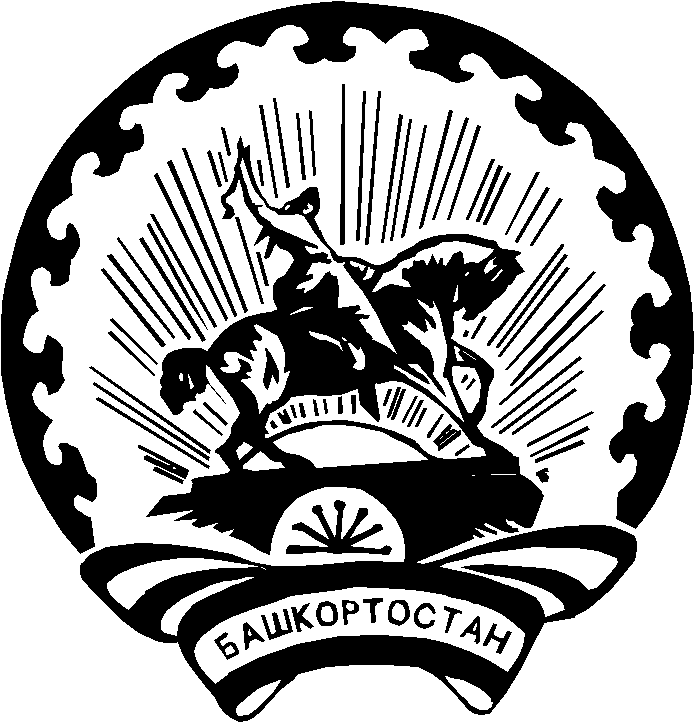 